Наименование учреждения              ГУ СОШ №14ФИО                                                      Хасанов Тимур МитхатовичДолжность                                            Рук. МОФК Стаж работы                                        8 летКатегория                                             ПерваяПредмет                                                 Физическая культураПлан-конспект урока по гимнастике.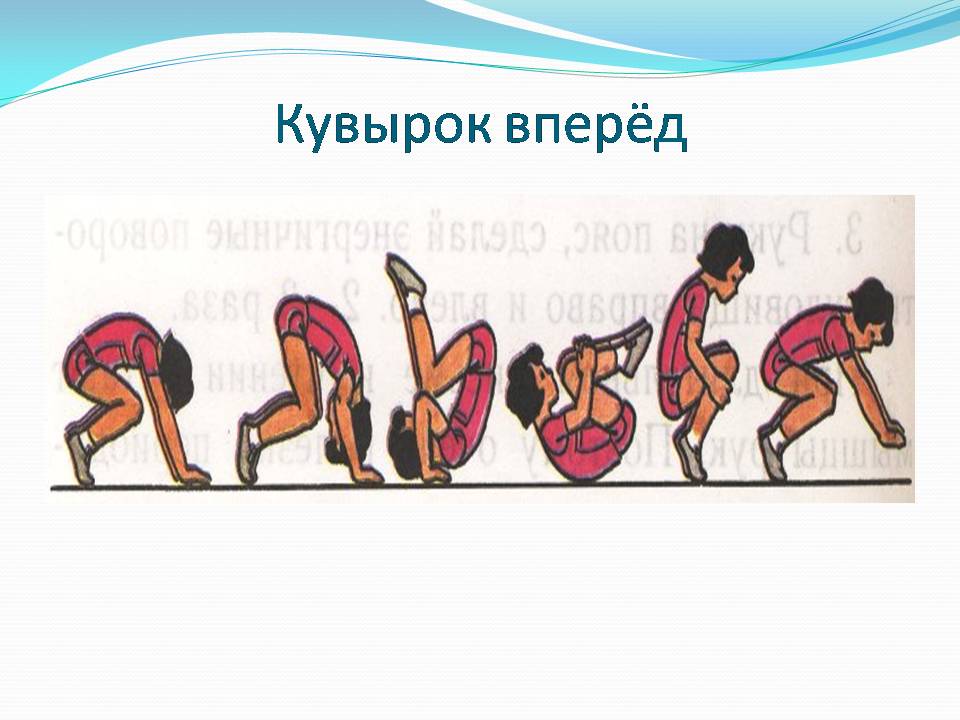 Задачи урока:1. Обучение технике кувырка вперед, назад, стойке на лопатках.2. Развитие ловкости, гибкости.3. Воспитание дисциплинированности, трудолюбия.Тип урока: обучающий.Метод проведения: индивидуальный, фронтальный, групповой.Место проведения: спортивный зал.Инвентарь: гимнастические маты.Время проведения: длительность урока 40 минут.Дата проведения: 22.11.2017г.Класс: 6«А» класс.Учитель: Хасанов Тимур МитхатовичПредмет: Физическая культураШкола: СОШ № 14ЧастьурокаСодержаниеДозировка ОМУ (организационно-методические указания)IВводная12I1. Построение, сообщение задач урока.1 минГотовность класса к уроку, обратить внимание на внешний вид.I2. Строевые упражнения: повороты, строевой шаг.1 мин Выполняют упражнения под командуI3. Разновидности ходьбы:спиной;на носках;на пятках;перекаты;наклоны;2 минПри выполнении разновидностей ходьбы следить за осанкой и положением рук: в стороны или на поясе.I4. Разновидности бега:приставным шагом правым боком;приставным шагом левым боком;спиной вперед;захлестывание голени;с высоким подниманием бедра;со взмахом прямых ног вперед;со взмахом4 минБеговые упражнения выполняют через середину зала в колонну по два, друг за другом. При выполнении беговых упражнений  соблюдать дистанцию, следить за осанкой и правильностью выполнения упражнений.I4. Разновидности бега:приставным шагом правым боком;приставным шагом левым боком;спиной вперед;захлестывание голени;с высоким подниманием бедра;со взмахом прямых ног вперед;со взмахом4 минI Общеразвивающие упражнения:        И. п.: о. с.,  руки на поясе.1-подняться на носки, руки вверх;2-опуститься на стопу, руки на плечи;3-подняться на носки, руки вверх;4-И.п.          И. п.: о. с., руки на поясе.1-руки вверх, прогнувшись, правая нога назад на носок;2-И. п.3- руки вверх, прогнувшись, левая нога назад на носок;4-И. п.       И. п.: о. с., руки к плечам.1-поворот туловища в левую сторону, руки в стороны;2-И. п.3- поворот туловища в правую сторону, руки в стороны;4-И. п.        И. п.:  ноги врозь, руки на поясе.1-повернуть туловище влево;2-наклониться вперед;3-выпрямиться;4-повернуть туловище в И.П.;5-повернуть туловище вправо;6-наклониться вперед;7-выпрямиться;8-повернуть туловище в И.П.;        И. п.: о. с., руки на поясе.1-упор присев;2-упор лежа;3-упор присев;4-И. п.      И. п.: о. с., руки на поясе.1-упор присев;2-упор лежа;3-правая нога в бок, на носок;4-упор лежа;5-левая нога в бок, на носок;6-упор лежа;7-упор присев;8-И. п.4 мин3-5 раз3-5 раз3-5 раз3-5 раз3-5 разОРУ выполняется после показа учителя, под счёт.Во всех упражнениях обратить внимание на исходное положение, правильную осанку: спина прямая, голова приподнята, плечи развернуты, ноги не согнуты.При выполнении упражнений между учащимися должен быть определенный интервал, позволяющий активно выполнять упражнения.При выполнении упражнения: спина прямая, корпус прямо.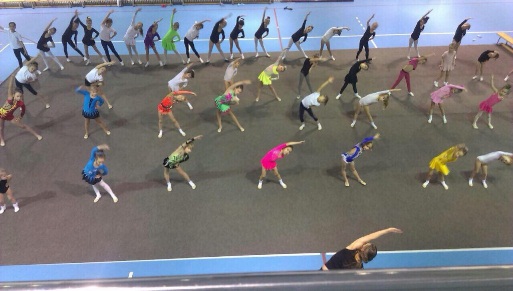 IIОсновная19II2. Кувырок вперед, назад.Группировка в упоре присев;Кувырок вперед, подводящие упражнения;«качалка» - перекат вперед – назад;перекат вперед – назад – упор присев;упор присев – кувырок вперед – упор присев;упор присев – перекат назад, кисти поставить на пол у головы – вернуться в исходное положение;кувырок назад в упор на коленях;кувырок назад из исходного положения: упор присев;кувырок вперед – кувырок назад.8 мин10 раз10 раз6 раз10 раз5 раз5 раз10 разВперёд — кувырок исполняется из упора присева путём переката. Группировка берётся сразу после начала кувырка.Из упора присев перехватить руками середину голени и выполнить перекат назад, коснувшись лопатками пола, вернуться в исходное положение.При выполнении кувырка назад, обратить внимание на постановку рук.Указать на типичные ошибки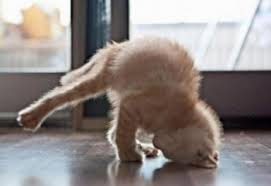 II3. Стойка на лопатках перекатом назад из упора присев:стойка с согнутыми ногами;стойка с прямыми ногами (со страховкой, без страховки)5 минИз упора присев перехватить руками середину голени и выполнить перекат назад. Коснувшись лопатками пола, упереться руками в поясницу, выпрямить ноги. Туловище должно быть прямым, локти широко  не разводить.IIIЗаключительная9III1. Подвижная игра «Третий лишний»2. Игра на внимание «Класс смирно»6 минИгроки стоят по кругу парами друг за другом. Выбирают двух водящих, один из которых становится «пятнашкой», а другой – убегающим. Убегающий становится впереди любой из пар, а оказавшийся третьим убегает.III2. Построение, подведение итогов урока3 минДомашнее задание: упражнение на мышцы брюшного пресса.